Isten frissített és kibővített üzenete az új verzióban, amely most 3 részből áll.  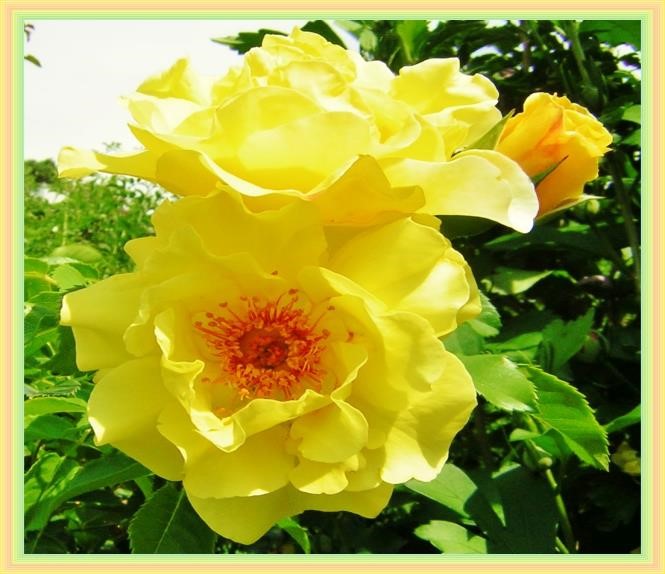 Egy rózsabokor közlése  Egy sárgán virágzó rózsabokor örömteli üzenetet közvetít egy lelkileg gazdagon megajándékozott, mediális szívű embernek (hírnök) - ráadásul Isten Lelke más kinyilatkoztató témákat is feltár ebben az üzenetben.   - 3. rész -  Az üzenet folytatása: Mi, a fény égi lényei tudjuk, hogy nektek, embereknek nagy gondot okoz az egymással való kommunikáció, mert minden nép más-más nyelvet beszél, és egy ország különböző régióiban több dialektus is létezik. Ahhoz, hogy tisztán és érthetően tudjatok kommunikálni, a genetikai energiák mellett a belső spirituális energiákat is nagymértékben fogyasztjátok öntudatlanul. Így teremtették az emberi lényt a korábbi Őszi Lények, és a beszéd egy belső folyamat számodra, amit a gondolataiddal irányíthatsz. De ami az önök túl hosszú, többnyire lényegtelen beszélgetéseiben zajlik, az tényleg a fény energiatakarékos lényeinek a terhére van. Mi folyamatosan takarékoskodunk és spórolunk az isteni energiákkal, ti pedig naponta elpazaroljátok őket túl hosszú beszélgetésekre, amelyek tartalma többnyire felesleges. Nem gondolja át eléggé előre, hogy miről akar beszélni, ezért túl hosszú beszélgetéseket folytat. De ezeknek nem kellene így lennie, ha átgondolnátok, hogy mit akartok valójában mondani, ami fontos és lényeges, és ami hozzájárul a szívből jövő megértéshez egymás között. A kozmikus életben minden az energián alapul. Ezért a mennyei szeretetszellem arra kér benneteket, hogy gondolkodjatok el azon, hogyan akartok továbbhaladni a Belső Ösvényen, azaz vissza a fény mennyei otthonába, ha pazarlóan használjátok az életenergiáitokat! Mi, égi lények gyakran elborzadunk, amikor látjuk, hogy beszéltek, bár néhányan közületek nagyon jól tudják, hogy minden gondolat egy energiaköteg, amely a sejtjeitekből és belső lényetekből (lelketekből) ered, és amelyet energetikailag újra egyensúlyba kell hozni. Sok életenergiát veszítesz, ha nem mérsékled a beszédedet. Erre nem lenne szükség, ha visszatérnétek az isteni értelemhez. Néha azt gondoljátok, hogy ügyes beszéddel kell előtérbe helyeznetek magatokat, ezért szüntelenül nem lényegről beszéltek, és azt hiszitek, hogy ti vagytok a jobb beszélők egy olyan csoportban, ahol életinformációkat cseréltek egymással. Helytelen, túlságosan emberi viselkedésetekkel, amely a mélyen bukott lények ellentétes személyes életéhez hasonlít, eltávolodtok a belső isteni fénytől, és ráadásul ezzel a törvénytelenséggel nagyon megterheltétek a lelketeket. Az ilyen viselkedés, amely a nap energiáihoz való helytelen hozzáállásodból fakad, nem visz előre egy lépést sem a vágyott mennyei otthonod felé vezető belső úton. Valóban sok életenergiát takaríthattok meg magatoknak, ha mérséklitek a beszédeteket. Ha rájöttél, hogy minden kimondatlan szó hasznos energetikai építőelem lehet az örök életedben, amit később, a hazafelé vezető úton jól tudsz majd hasznosítani, akkor váltani akarsz, és rövid beszélgetéseket akarsz majd folytatni. Melyikőtök fogja ezt elkezdeni? Valóban, hasznos isteni utasításokat és energiákat nem tud a belső énjétől függetlenül lehívni egy olyan lélek, aki hajlandó visszatérni földi életére emberi lényének éjszakai mély álmában, ha előző nap túl sok energiát használt fel emberi lényének pazarló, törvénytelen életmódja révén, és alacsonyan rezeg. Ezeket az energiákat csak akkor tudja visszaszerezni, ha az embere túlnyomórészt a törvénynek megfelelően viselkedett, és mindketten magasabb rezgésszámon rezegnek éjszaka. Ha ez nem történik meg, az ember másnap kevésbé érzi magát energikusnak, és gyorsabban elfárad, mert a sejtekből hiányzik a lélekből származó plusz energia. Kérlek, ne felejtsd el, ha már befejezted ezt a földi életet, hogy a lelkednek, amelyben tudatoddal tovább élsz, elegendő tartalék energiára van szüksége ahhoz, hogy a túlvilági, magasabb rezgésű bolygókra vonzódjon, ahol már szellemileg érett, szívből jövő lények élnek, akik a mennyei visszatérésre készülnek. Ha egy spirituálisan orientált ember folyamatosan pazarolja az életenergiáit, akkor a belső lelke nagyon szomorú emiatt az állapot miatt. Éjszaka megkérdezi a mennyei védelmező lényt, hogy mikor kapja a következő további energiákat Isten szellemétől. De ez nem történik meg olyan gyorsan a ti földi időtökben, mert ti rohanva váltotok át a nappali ritmusból az éjszakaiba, ellentétben a mi lassan haladó mennyei eón-időnkkel. Bizony, az Eredeti Központi Nap az Én Vagyok Istenséggel nem tud ilyen gyorsan további energiákat biztosítani számotokra, mert az Őszben sok égi és éteren kívüli lényt kell ellátnia nagy mennyiségű energiával. Mint Istennel kapcsolatban álló emberi lények, ezt jól meg fogjátok érteni. De azokat a lényeket, akik a mennyei visszatérésre készülnek, és nyitottak a mennyei isteni energiákra, és hirtelen valamilyen külső okból, önhibájukon kívül nagy energetikai szorult helyzetbe kerülnek, amivel további létük veszélybe kerülne, ezeket az Isten szelleme az energetikai ellátásban előnyben részesíti. Így a mi mennyei irgalmas és jóságos törvényünk mindig működik, mert mi tiszta fénylények egyszer már átadtuk neki, a mi szeretett Én Vagyok Istenségünknek, a nagylelkűségünket a teremtéskor a tárolás érdekében, ahogyan mi is viselkedünk egymás között a bolygóinkon. Emiatt minden lénnyel szemben ugyanúgy viselkedik.  Az irgalom és jóság isteni minősége az ősnapsugárban olyan, hogy minden egyes égi lényt további energiákkal lát el a független igazgatáshoz, az evolúciós tudatosságának és energiafelvevő képességének megfelelően, egy befejezett eon után. De ez nem sikerül neki az alacsony energiájú szilárd hullásvilágokban élő, földönkívüli lényekkel. Az égi távoli életmódok és az életenergiáikkal való pazarló bánásmód révén elég korán teljesen elhasználták a Belső Énben lévő készletenergiáikat, amelyeket egykor az Én Vagyok Istenségtől kaptak egy bizonyos számú kozmikus eónra az égi életükhöz. Sok mélyen bukott lény, akik ellenállnak a mennyei Lénybe való visszatérésüknek, és most önpusztításban élnek, nem akarnak többé közvetlen kapcsolatot a Szeretet-Szellemmel az Én Vagyok-ban, felülmúlhatatlan arroganciájukból, és elutasítják a további isteni energiákat is, mert inkább egypólusú negatív energiákat szereznek be kerülő úton, energetikai Istennel kapcsolatban álló emberektől a deviáns, törvénytelen életmódjukhoz. Sok olyan alattomos módot teremtettek arra, hogy energiával lássák el magukat, amely a legtöbb Istenhez kötődő ember számára ismeretlen. Ezért az Isten-Lélek arra figyelmezteti őket, hogy legyenek óvatosak azokkal az emberekkel, akik például az élet különböző területein a személyiségük bemutatását akarják hangsúlyozni. Bizony, az Én Vagyok Istenség az égi Ős-Napban - amely egy gigantikus lénymagot tartalmaz, amelyben két forgó gigantikus részecske állandóan szívélyes kölcsönhatásban van egymással, és ezáltal új energiákat hoz létre, és mindkét teremtésből visszatérő elhasznált energiák újrahasznosulnak - arra törekszik, hogy a teremtés egész életét igazságosan lássa el energiákkal. Emellett a lehető legjobban igyekszik pótolni az égi bolygókon és az őszi világokban fellépő energiahiányt további energiákkal.  Valóban, a legtöbb Istenhez kötött ember szellemileg nem ismeri az életet építő és életfenntartó isteni energiák hatását a finom és anyagi kozmoszban, valamint az emberi és a lélek testében, ezért nem gondoskodnak arról, hogy gondosan bánjanak velük. Az emberi lények energiapazarlása és az álnok, energiátlan, földhöz kötött bukott lelkek energiájának elvonása miatt az emberi lélek rezgése folyamatosan csökken, és ez komoly hatással van a lakóbolygó rezgésére is. A Föld rezgésének gyors hanyatlását tovább gyorsítja a bolygó belső életébe való erőszakos emberi beavatkozás. Ez drámai energiahiányhoz vezet a Föld bolygón, és az egész naprendszerre is átragad, mivel minden kozmikus élet energetikai szempontból összefonódik az anyagi létével. Ennek súlyos következményei vannak az egész földi életrendszerre nézve. A földi katasztrófa egyre inkább láthatóvá válik a pusztító környezeti katasztrófák, a háborús konfliktusok és sok minden más révén. Ezért felelős a bűnbeesésből származó, Isten Lelkétől elfordult, már teljesen megromlott emberek és lelkek energiapazarló és önpusztító élete.  A legtöbb istenszerető ember nem veszi figyelembe azt a tényt, hogy az életenergiákkal jól kell gazdálkodni, mert világi és vallási félrevezető kijelentések révén azt hiszik, hogy Istennek elegendő energiája van a mennyei lényben, hogy a mennyen kívüli világokat és az ott létező lényeket bármikor ellátja utánpótlási energiákkal.  Az álnok őszi lények hamis információkat közölnek veletek az égi energiaegyensúlyról az ő hullámhosszukhoz tartozó médiumi embereken keresztül, nevezetesen, hogy mi, tiszta fénylények bármikor korlátlan mennyiségű energiával rendelkezhetünk. Az ilyen hamis állítások arra csábítanak néhány szellemileg tudatlan, Istent szerető embert, hogy életenergiájukat nem lényeges célokra pazarolják. Azt azonban nem veszik figyelembe, hogy miattatok és a legalacsonyabb rezgésű, durva anyagú bolygótok miatt nekünk bukásban kell élnünk, a háttérben. Sajnos ezt az energiaproblémát nem lehet megoldani, mert nincs lehetőségünk, és nem is látunk más lehetőséget arra, hogy megállítsuk az emberi élet egyre gyorsuló idő múlását a Földön. Ez a fő oka annak, hogy hatalmas mennyiségű isteni energiát veszítünk az Eredeti Központi Napból.  Az egyre gyorsabb nappali és éjszakai ritmus, amely a bolygó energiahiánya és rezgéscsökkenése miatt következik be, hatalmas többletenergiákat emészt fel az anyagi naprendszerben. A gyorsabb szekvenciát az emberi tudat és a világi óráitok nem tudják regisztrálni, mert ti emberek egy légköri energiagubóban éltek, elektromágneses pulzációkkal. De egy spirituálisan orientált emberi lény lelkének magasabb rezgésszámú tudata érzékelheti, mert égi orientációja révén már a kozmikus időtlen állapotban él és érez. Az ilyen lélek egyre kényelmetlenebbül érzi magát az emberi testben, mert érzi rajta keresztül, hogy a világi idő hajtja, hiszen sokkal kevesebb napszak áll rendelkezésére a szokásos munkájához és egyéb teendőihez. Bizony, a fényszegény bukási világok lényeinek hatalmas energiafogyasztása miatt energiaellátási vészhelyzet keletkezik az ősközponti Napban, ezért az energetikai töltéssel és továbbítással lemaradt. Ez a teljes teremtés legnagyobb szubtilis központi napja, amely minden naprendszert energiával lát el, de a korábbi időkben csak a szubtilis ősteremtés és annak kozmikusan lassú időmúlása felé orientálódott. Ezért a gyorsan mozgó, időhöz kötött Bukás-teremtés, amelyet a Földön élő Bukás-lények tudatosan hoztak létre a lelkek gyorsabb feloldódása érdekében, nagy energetikai problémát jelent az Ős-Nap számára. Nem képes elegendő energiával ellátni az Őszi Lényt, mindenekelőtt az anyagi nap- és földi bolygórendszereteket. Minél távolabb éltek a mennyei nemes tulajdonságoktól és törvényektől, vagy minél inkább megsértitek azokat, annál nehezebbé válik az Isten-szellem számára, hogy közvetlenül és közvetve ellássa az Eredeti Központi Napból származó energiával a naprendszereteket, a lakóhelyetek szerinti bolygótokat, titeket, embereket és a belső lelketek.  A világi hírcsatornák, műholdak és különböző vevőkészülékek szintén alacsony és életpusztító elektromágneses lökéshullámokat bocsátanak ki éjjel-nappal. Emiatt lelketek-emberi tudatosságotok rezgése süllyed, akárcsak bolygótoké és az életeledeleteké is. Tudjátok-e már valamilyen mértékben megérteni ezt a szellemi törvényt a tudatosságotokban?  Ha az emberiség továbbra is változatlanul égi távlatokban él, akkor rezgése folyamatosan süllyedni fog, és egy napon bekövetkezik az, amit a korábbi látnokok és próféták megjósoltak, nevezetesen egy pusztító, életet pusztító pólusugrás. Jövőbe mutató képeket láttak a Belső Énből, amelyeket magas rezgésű lelkük az emberi tudatba vitt, és amelyeket az Isten-szellemtől kaptak éjszaka. Lelkük azért érdeklődött emberi lényük mély álmában, mert aggódtak a föld alacsony rezgésszintű állapota és a legtöbb félrevezetett ember égtől távoli életmódja, valamint szellemi tudatlansága miatt. De arról is, hogy egyre több erőszakos cselekményt követnek el kegyetlen emberek, aminek következtében belső lelkük egyre inkább eltávolodik a mennyei élettől. A világossággal teli, lelkileg érett emberek, akik önkéntesen részt vesznek a mennyei üdvmissziós tervben, már kaphatnak jövőbe mutató képeket a lélekről, többnyire reggeli vagy éjszakai ébredéskor, de mindenféle időjelzés nélkül. Ez azonban csak akkor lehetséges, ha a szíves ember napközben elég gyakran van Istennel belül, és távol tartja magát a hangos, diszharmonikus világi rezgésektől. Ha a lélek az éjszaka folyamán mentes a világi és diszharmonikus rezgésektől, akkor lehetséges, hogy az ember magas rezgésű agysejtjeit olyan értelmes képekkel ajándékozza meg, amelyeket Isten előzőleg továbbított neki, hogy a Belső Énben tárolja. Az ilyen képközlés valóban nagyon ritka, és csak néhány magas rezgésű szellemi hírnök vagy spirituálisan fejlett, Istennel kapcsolatban álló ember kaphatja meg.  Kérem, értsék meg helyesen: Isten hírnökei a felső tudatban nem kapnak napközben lelkükből előre mutató képeket, mert lelküknek előbb fel kell dolgoznia az Isten által közvetített képüzenetet, ráadásul az emberi agynak hosszabb ideig kell mentálisan szabadnak lennie az átvitelhez. Ezeket csak háromdimenziósan közvetíti az ember felé éjszaka vagy reggeli ébredéskor.  Másrészt a médiumok, akik tudtukon kívül megnyílnak a vallási-fanatikus, földhöz kötött zuhanó lényeknek, napközben földi látomásokat kaphatnak a jövőről vagy közvetlenül az agyukba irányuló közvetítéseket tőlük. Ezeket a képeket éber tudatukban, mint egy filmet nézik lelki szemeik előtt. Ezek olyan üzeneteket tartalmaznak, amelyeknek a felekezetük vallásos emberei számára hasznosnak kell lenniük, például egy nagyobb katasztrófa elkerülése érdekében, vagy hogy felkészítsék őket arra, hogy hamarosan háború törhet ki az országukban vagy világszerte. Színesen látják ezeket a képeket, és megértik belőlük az értelmezést.  Másrészt, amikor a szív mediális embere felébred, a mozgó, színes vagy fekete-fehér képek, amelyeket az Isten-szellem éjszaka közvetített a lelkének, és amelyek a jövőre mutatnak, de csak értelmes módon, általában tisztázatlanul vagy homályosan, és gyakran hiányosan is érkeznek az emberi felső tudatba. Ez azért van, mert a lélekben és az agyban akár több törvénytelen raktározás is megakadályozhatja, hogy a képek közelítsenek a valós tényhez. Ezért a lélek a következő napokban arra törekszik, hogy az intenzíven Istenhez kötött emberi lényével megértesse a már átadott képek értelmét és jelentőségét, és ha szükséges, korrigálja azokat. Ebben az isteni utasítás szerint égi védő lények segítik, de csak akkor, ha az emberi lény lélek-emberi magas rezgésben van. Ezek a képek, amelyeket az ember Istentől a lelkén keresztül kerülő úton kap, azonban többnyire csak a további törvénytiszteletre szolgálnak számára, és arra szolgálnak, hogy lelkét gyorsabban megszabadítsa a törvénysértésektől, vagyis egészen konkrétan segítenek neki abban, hogy hibáit és gyengeségeit megismerje. Hacsak nem áll fenn egy nagy földi katasztrófa nagy veszélye, akkor az Isten-Szellem az éjszaka folyamán képekben küld egy előzetes figyelmeztetést a fogékony, Istennel összekapcsolt léleknek, amelyet az ébredéskor továbbít a mediális emberének (hírnökének). Ha erről értesül, akkor az isteni szellem több isteni üzenetben igyekszik feltárni előtte ezt a szörnyű földi eseményt. Ezeket aztán továbbadhatja olyan embereknek, akiket jól ismer, vagy akikkel baráti kapcsolatot ápol, de felajánlhatja olyan spirituálisan nyitott és érdeklődő embereknek is, akik már rajta keresztül olvassák az isteni üzeneteket a világméretű kommunikációs hálózaton (internet) keresztül, vagy hallgatják megzenésítve. Isten szelleme azonban csak akkor tudja átadni nekik ezeket az üzeneteket, ha a mennyei küldött napközben túlnyomórészt távol tartja magát a világi üzenetektől és rezgésektől, és alázatosan a háttérben él. Az Istenhez kötött emberek mindig szabadon dönthetnek arról, hogy tudomásul veszik-e az Isten-szellem figyelmeztetését vagy sem.  Isten Lelke sajnálja, hogy a földi múltban csak néhány szívből jövő, Istennel kapcsolatban álló embernek (az üdvösségterv lényeinek) sikerült Őt meghallania önmagában. Legtöbbjükkel ez nem történt meg, mert a lélek és az ember közötti hibás emlékeik megakadályozták őket abban, hogy lélekben és emberségben olyan magasan rezegjenek, hogy az Isten-Szellem kommunikálni tudjon velük a belső lényükben.  Valóban, akár egy masszív pszichés polaritás is lehet az élet egy területén az oka annak, hogy Isten nem tudja őket belsőleg elérni egy fontos üzenettel. Ezért igyekszik őket magasan szárnyaló, vallásmentes hírmondókon keresztül megszólítani, akik lélekben-emberi tudatukban eléggé megtisztultak, és alázatosan a háttérben élnek. Nagyon fontos, hogy a prédikátor az intenzív önismereti és finomító munkával nagymértékben legyőzte emberi egóját. Ha nem veszi elég komolyan a megmaradt nem vonzó tulajdonságainak finomítását, akkor többé nem kap üzenetet Isten Lelkétől, hogy továbbadja.  Az üzenetekben Isten Lelke gyakran megismétli a leírásait más szemszögből, és még jobban kibővíti azokat, hogy ti, a szív emberei könnyebben megértsétek a számotokra láthatatlan mennyei törvények összefüggéseit, amivel aztán jobban felismerhetitek, hogy az istenfélő és istentelen emberek mennyire eltávolodtak korábbi mennyei életüktől, és hogy ők maguk mit tehetnének még lényük nemesítése érdekében, hogy közelebb kerülhessenek a fény otthonához.  Sok spirituális beállítottságú ember tévesen feltételezi, hogy Isten nem adna fontos, figyelmeztető üzeneteket más hírnököknek olyan messzemenően érett, önérzetes és vallásmentes hírnökökön keresztül, akik szintén képesek már fejlett tudatukból a Belső Igét befogadni és az üzeneteket továbbadni, de akik még nem eléggé mentesek lelkük bizonyos személyes szabálytalanságaitól. Ezért fennáll a veszélye annak, hogy egy napon észrevétlenül kapnak olyan üzeneteket csalárd vallási-fanatikus földhözragadt lelkektől, amelyek hasonlóak a már kapott isteni üzenetekhez. Isten szelleme azonban ezt szeretné megakadályozni, ezért egy általuk ismert, magasabb rezgésű hírvivőn keresztül, kerülő úton előre tudatosítja bennük a veszélyt, és részletes üzenetet kínál nekik az önismerethez. De soha nem kényszeríti rájuk ezeket az üzeneteket, mert ő örökké szabad, egyetemes szeretetszellem. Ez az égi hírnök egy kis szellemi körben néhányszor kimondta a belső isteni közvetítést, de nem érezte jól magát, mert belülről érezte, hogy a jelenlévők közül egy magasabb szellemi műveltséggel rendelkező személy már nem bírja elviselni a rajta keresztül elhangzó egyszerű isteni üzenetmondásokat, amelyek szerinte nyelvtanilag tökéletlenek voltak. Ez volt az oka annak is, hogy e számára kellemetlen élmény után örökre tartózkodott attól, hogy ismert, spirituálisan orientált emberek szűk körében üzeneteket mondjon. Belső lelke úgy éreztette vele, hogy nagyon boldog, hogy már nem az Istennel kapcsolatban álló, ismert emberek előtt adja tovább a belső isteni szót. A tapasztalatszerzés érdekében ez az érzékeny hírmondó többször is meglátogatta azokat a kis szellemi köröket, amelyekben egy-egy médium üzeneteket adott át. Azonnal megérezte belülről, hogy ez az ember Isten szellemétől vagy túlvilági vallási-fanatikus lelkektől kap-e üzeneteket. Belülről azonnal tudatában volt annak, hogy a médium személy a tudatalattijából meríti-e a kimondott tudást - ez hasonlított egy Istentől érkező üzenethez -, mert belülről érezte, hogy a tudásüzenet alacsony rezgésű és energetikailag nagyon gyenge.  Kezdetben, egy lelki kis körben, csak a jelenlévők beleegyezésével vette át Isten szavát, mert mindig tiszteletben tartotta szabad döntésüket.  Az alázatos hírnököt Isten Lelke gyakran arra kéri, hogy fontos információkat adjon át az általa ismert embereknek, akik kapcsolatban állnak Istennel. Ez azonban mindig négyszemközt történik. Isten személyes üzenete által például egy lelkileg ingatag hírvivő előre figyelmeztethető, hogy visszataláljon Isten törvényébe, vagy egy olyan személy, aki a hírvivő barátja, megmenekülhet egy fájdalmas következményekkel járó hibától. Ez az alkalmazkodó, segítő isteni magatartás a mennyei irgalmas és kedves élet törvénye. Ez annyira fontos, de ezt egyes hírnökök és spirituálisan orientált emberek félreértik, akik azt hiszik, hogy Isten csak egy hírnökön keresztül tudja kinyilatkoztatni magát, és személyes üzenetet nyújtani nekik, akit ismernek, sőt imádnak - de ez az ő tévedésük.  Valóban, Isten nyelvét minden intenzíven Istenhez kötődő szívű embernek, aki a mennyei üdvösségtervben a földre inkarnálódott, a széles körben megtisztított és magas rezgésű lelkükön keresztül lehet közvetíteni. De ez ritkán történik meg velük, mert naponta túl sok lényegtelen és mennyországtól távoli gondolatot görgetnek maguk előtt, és túlságosan világközpontú életet élnek.  De mindig is voltak olyan magas rezgésű, szellemileg megvilágosodott hírnökök a földön egészen napjainkig, akik az isteni üzenetmondások jobb megértése érdekében képesek voltak éjszaka vagy reggeli ébredéskor néhány másodperces villanásnyi képeket látni, amelyek Isten törvényének szellemileg messzemenő magyarázatát tartalmazták - ahogyan ez ezzel a hírnökkel is történik. Ezek a képek Isten Lelkének a lélekről szóló mélyreható magyarázataival valóban ritkaságnak számítanak a hírnökök között. Továbbá csak néhány mennyei hírnök tudta az isteni szót sok órán át magába szívni, vagy a magas istenszellemi rezgést magában tartani. Ezért Isten Lelke időnként megdicsérte az ilyen hírmondót, és megköszönte neki ezt a valóban nagyszerű teljesítményt. Ez viszont nem tetszett néhány istenhívő embernek, akiknek még mindig személyes problémájuk volt a legnagyobb egyetemes szívből jövő dicsérő szavakkal. Ez az oka annak, hogy inkább átolvassák Isten Lelkének ilyen kijelentéseit.  Ez a hírnök, akin keresztül sok hosszú és mély isteni üzenetet közvetítettek, mindig nagyon örült Isten minden egyes kinyilatkoztatásának magas rezgésének, amelyet a földön töltött sok év alatt magából kapott. Ezért különösen hálás volt szívből Isten szellemének. Soha nem gondolt arra, hogy kiemelje személyét, mert szerényen és alázatosan a háttérben akart élni. Néhány hírmondó vagy médium, akiket rövid ideig Isten Lelke ihletett, hamarosan elvesztette Isten Igéjét törvénytelen viselkedésük miatt, mint például: hagyják, hogy a hallgatók személyesen csodálják és felértékeljék magukat, kioktató, domináns viselkedés, mindentudó magatartás és főnökösködés, a követőket a végkimerülésig dolgoztatják, és ez állítólag az isteni akaratnak megfelelően történik. Igényeket támasztottak házuk és lakásuk berendezésével, ruházatukkal és még sok mással kapcsolatban, amivel messze eltávolodtak a mennyei lények szerény, alázatos, szabad és személytelen életelvétől. Emiatt aztán öntudatlanul is áldozatul estek a rájuk leselkedő, vallásos irányultságú földhözragadt lelkeknek, akik részben már ismert, nem a mennyei isteni forrásból származó, valótlan vallási ismeretekkel inspirálták őket.  Néhány médiumi ember, aki a korábbi földi időkben elszakadt Isten belső Igéjétől, szintén kapott hívásokat a légköri krónikából behatoló földhözragadt lelkektől. Ezek olyan túlvilági lények (lelkek) voltak, akik még mindig elég jól ismerték magukat a szellemi birodalomban, hiszen a szilárd Föld bolygót, valamint a Naprendszer más bolygóit is ők teremtették és alakították, sok más hasonló gondolkodású lénnyel együtt, az elképzeléseik szerint, ahogy később az emberekkel is tették. Még mindig pontosan tudták, hogyan nyissák meg a légköri krónika - a tudás és a funkciók földi tárházának - szellemi rétegeit, hogy fontos lekérdezéseket végezzenek belőle. Azt is tudták még, hogy a különböző szellemi rétegeket úgy hozták létre, hogy lehetőséget kaptak arra, hogy ezekből betekintsenek a földi múltba, jelenbe és jövőbe. Ez ma már nem lehetséges számukra, mert már nem rendelkeznek elegendő spirituális energiával ahhoz, hogy megnyissák a légköri rétegeket. Mennyei-isteni szempontból ez több okból is jó dolog.  Valóban, e világ és az ember akkori teremtői - ma már finom lények, akik tudatosságukban elég mélyre zuhantak - már évezredekkel ezelőtt is ellentétben álltak egymással, mert egy kisebbség a teremtés elpusztítását akarta, a többség azonban ellene volt. Nemcsak a földi éteri birodalomban, hanem inkarnációként is ellenségeskednek egymással. A teremtést megőrző lények közül sokan természetszeretőek, és már régóta fanatikusan elkötelezettek amellett, hogy a lehető legérintetlenebbül őrizzék meg alkotásaikat hosszú időre. Ezek a jóindulatú, földhöz kötött Bukó Lények - akik közül néhányan több világvallásból is rendelkeznek ismeretekkel - láthatatlanul próbálják befolyásolni az embereket, hogy a politikusoknál való tiltakozással jobban hallassák a hangjukat, hogy végre többet tegyenek a gyönyörű Föld bolygó további pusztulásának megakadályozására rendeletek és törvények révén. Elborzasztja őket a növényekkel és állatokkal való gondatlan és durva bánásmód az emberek részéről, de az emberek egymás közötti békés élete is.  Emiatt nagy szükségük van arra, hogy kommunikáljanak az emberekkel, és rámutassanak a helytelen viselkedésükre. Olyan médiumi embereket keresnek, akiken keresztül kommunikálni tudnak az emberiséggel. De ők többnyire azok, akik spirituálisan még tapasztalatlanok és hiszékenyek, és nem tudják, milyen veszélyes megnyílni a túlvilági lények előtt. Ha ezeknek a fanatikus földhözragadt lelkeknek sikerül egy médiumi személybe beszélni, akkor szellemileg magasabban fejlett, fényben gazdag túlvilági világokból származó lényeknek képzelik magukat, akiknek az isteni akarat szerint Isten üzeneteit kell átadniuk az emberiségnek. Azzal a fanatikus hozzáállásukkal, hogy mindenáron meg akarják menteni a világukat, sok figyelmeztető adással zaklatják a médiumok az emberiséget, hogy az megforduljon és többet tegyen a bolygó életének megőrzéséért. Mennyei szempontból ez ellen nem lehet kifogásolni semmit, de az, hogy közvetítéseikben a médiumi embernek félrevezetik magukat, zaklatják őt, és az életenergiáit használják fel a kommunikációhoz, nem felel meg az élet mennyei törvényeinek, és az isteni energiák sem támogatják. Nos, amint azt Isten Szelleme már korábban kinyilatkoztatta nektek, a földhöz kötött, zuhanó lelkek a jelen korban már nem tudnak adatokat lehívni a szellemi légköri krónikarétegekből, ezért ma egyetlen médiumi ember sem tud földi jövőképeket kapni a földhöz kötött lelkektől, hogy aztán ezeket felajánlja a szellemileg orientált embereknek. Ha ez még mindig megtörténik az önök idejében, akkor csalárd bukott lelkek kitalált történeteiről van szó, amelyeket gyanútlan médiumok által terjesztik a gyanútlan embereken keresztül, szellemileg más csomagolásban, és ezáltal akarják magukat fontosnak tartani az Istenhez kötődő emberek számára. A földi életre vonatkozó jövőképüknek nincs igazságtartalma mennyei szempontból. Sajnos sok spirituálisan felvilágosulatlan ember még mindig bedől az ilyen valótlan üzeneteknek. A mediális hajlamú kíváncsi emberek, akik várakozóan és önszántukból keresték a kapcsolatot Istennel és a túlvilági birodalmak magasabb fejlettségű lényeivel, de akiket még mindig nagyon terhelt a mennyei távolságtartás, többnyire a bűnbeesésből származó földhözragadt, alacsony rezgésű lelkek áldozatai voltak. Folyamatosan táplálták őket napközben vagy éjszaka közvetlenül az agysejtekbe különböző üzenetekkel és jövőbe mutató képekkel, amelyekről nem tudták pontosan, hogy milyen forrásból származnak.  Egyes médiumok tévesen azt hitték, amikor hirtelen egy hangot hallottak magukban, hogy Isten közölte magát velük - de ez nem Ő volt. Ő soha nem avatkozik be közvetlenül az agysejtekbe ilyen szabad, elnyomó és törvénytelen módon, mert Ő csak az emberrel kommunikál, annak akaratán és megtisztított magasabb rezgésű lelkén keresztül, amely előzőleg beleegyezését adta a törvényképek és információk továbbításához. A lelket és a médiumként működő embert két mennyei védőlény segíti, akik azt a feladatot tűzték ki maguk elé, hogy földi járása során vigyázzanak az Istennel és lelkével kapcsolatban álló emberre, és ha az úgy kívánja, isteni útmutatásokkal olyan mértékben segítsék őt, hogy egy napon megtisztulása révén olyan magas rezgésszámba kerüljön, hogy Isten szelleme megnyilatkozhasson benne. Mindig készségesen felajánlják segítségüket és védelmüket. De néha nehéz szívvel látják a médiumi személyt, akit meg kell védeni, mert kívül áll Isten általa ismert törvényén.  A korábbi igazi égi hírnökök és látnokok, akiknek magas lélekemberi rezgésük volt, ezzel szemben nehezen értették meg helyesen az Isten-szellemtől kapott jövőbeli képeket a lelkükről, amelyeket ébredésükkor röviden láttak. Általában röviddel ezután félreértelmezték őket, mert agysejtjeik az ébredés után még nem voltak elég aktívak ahhoz, hogy az emberi tudat sok másodperces képeit helyesen osztályozzák ahhoz, hogy mélyrehatóan megértsék azokat. De a következő napokon, amikor az ember nem volt túlságosan elfoglalva a képek megfejtésével vagy jelentésével, javító impulzusokat kapott a lelkétől. Néhány médium látta, hogy a földet elárasztja a víz, de a szörnyű képekből nem tudták kivenni az időre utaló jeleket, mert Isten nem ad időre utaló jeleket.  Csak a földhöz kötött hulló lelkek adtak időjelzést a hullámhosszuk médiumi embereinek a jövőbeli jó vagy rossz földi eseményekről, amelyeket a légköri krónikából merítettek. Egy-egy földi eseményre vonatkozó időinformáció azonban hamarosan már nem volt helytálló, vagy hamarosan elavult, mert az emberiség életmódja sok esemény, megszerzett tudás, további élettapasztalatok és új életszemlélet révén egyetlen év alatt pozitív vagy negatív irányba változhatott. Ezért a földi életükre vonatkozó jövőbeli krónikák adatai alig vagy akár jelentősen is változhatnak, és az időjelzés is változhat. Ebből láthatjuk, hogy a felidézett jövőkép csak a földi pillanatra volt érvényes. A korábbi látnokok közül sokan, akik a légköri krónikából származó lelkeken keresztül kaptak előremutató képeket az emberiség számára, nagy szellemi és világi tudással rendelkeztek. Azonban inkább a világra koncentráltak, mint a belső Istenre. Nem tudták helyesen besorolni a földi időre vonatkozóan látott képek egy részét, mivel azok nem tartalmaztak évszámot. Röviden egymásra helyezett épületeket, gépeket és eszközöket, valamint furcsa ruházatú embereket láttak, amelyek mind furcsák és ismeretlenek voltak számukra, ezért nem tudták helyesen leírni őket, mert az emberi tudat csak az emberek és a környezet rövid múltbeli és jelenlegi földi életképét tudja pontosan leírni. A látott képekből nem tudták megfejteni, hogy az emberek milyen földi időben viseltek vagy fognak viselni ilyen ruhákat, és ilyen épületeket és gépeket építettek vagy építenek még az emberek. Ebben a tekintetben Isten Lelke kibővíti ezt a leírást, mert az emberek még mindig téves tényeket feltételeznek, és túlságosan el vannak foglalva a korábbi látnokok jövőképével, és ezáltal szükségtelenül sok életenergiát pazarolnak el.  Valóban, a légköri krónikából származó képfelvételek, amelyekbe a korábbi látnokok belenéztek, nem mindig a jövő értelmezései voltak, hanem olyan korábbi emberek földi múltjából származó képek, akik sok évezreddel vagy akár évmilliókkal ezelőtt éltek egy olyan korszakban, amely magas kultúrával és technológiával rendelkezett. Már akkoriban is képesek voltak lenyűgöző felhőkarcolókat építeni, szerszámokat gyártani és ruhákat készíteni. Ezek hasonlítottak a földi korszakotok épületstílusához, építményeihez és ruhadivatjához.  A földi-emberi lét elmúlt évmillióinak több pólusugrása során mindaz, amit az akkori emberek anyagi és szellemi fejlődésükkel fáradságos munkával felépítettek és létrehoztak, újra és újra teljesen megsemmisült. Újra és újra megtörtént, hogy nagy árvizek vagy más pusztító földi katasztrófák történtek a Földön. De még nem sokkal azelőtt is sok akkori embert megmentettek a fejlettebb földönkívüli lények űrhajókkal, amelyek sok év múlva, amikor a Föld ismét lakhatóvá vált, visszahozták őket a Földre. Ezeknek az embereknek kezdetben a legnehezebb életkörülmények között kellett újrakezdeniük a Földön, ráadásul számos kudarcot kellett átélniük a kisebb környezeti katasztrófák és az ellenséges törzsekkel való háborús konfliktusok miatt. Ezt csak röviden írtam le az önök tájékoztatására, hogy jobban megértsék Isten Lelkének kijelentését.  A légköri krónikát, a múlt és a jelen minden földi eseményének központi emlékét évmilliókkal ezelőtt e föld egykori teremtői - renegát égi lények - hozták létre a légköri rétegekben, hogy visszahívásokat tudjanak végezni belőle. Fontos volt számukra, hogy tudják, mi történt a földön a múltban, és mi történhetett a jelenben, valamint hogy mi jöhet rájuk a jövőben. A krónikák adattárolóját úgy hozták létre, hogy a nap sugarai energiával látják el a tároló részecskéket, és aktívan tartják a funkcionális memóriájukat. Ezért az emberek minden eseményének és állapotának minden képi adatát a földi központi memória tárolja. Így minden teremtett épület, gép, sőt még az akkori földi lakosok megjelenése és ruházata is fel van jegyezve benne az elmúlt földi korszakokból. El tudod ezt képzelni? Minden égi és égi bolygón kívüli bolygó is tartalmaz ilyen tárolási lehetőséget, amelyből a lények önállóan is képesek bizonyos előhívásokat végezni. Bizony, mindaz, amit az emberiség valaha is létrehozott magának ezen a világon, és amivel ma rendelkezik az élet minden területén való létezéséhez, mindig megismétlődött, vagy a korábbi, több ezer vagy akár több millió évvel ezelőtti földi lények másolata. A pusztító pólusugrások és más földi katasztrófák után a korábbi földi korszakokban élt földhöz kötött lények megpróbálták korábbi tudásukat és képességeiket, amelyeket az élet minden területén, minden földi létben elsajátítottak, képi bevitel útján átadni a közeli embereknek. Ezt együtt, felváltva, többször is megteszik, egyszer a földhözragadt túlvilágról, majd újra a földön inkarnálódva, hogy a tudatban létező tudásukat ismét az anyagban valósítsák meg. Ezt ma is szorgalmasan teszik, hogy egykori technológiájuk és építészetük, de egykori divatkollekcióik is újra megjelenhessenek ebben a világban.  Most már talán jobban megérthetitek, hogy a korábbi látnokok miért láthattak a légköri krónikában ismeretlen építési tárgyakat és még sok mást is, amelyeket egy korábbi, magas kultúrával rendelkező civilizáció hozott létre a Földön réges-régen. Tévesen feltételezték, hogy az általuk látott képek egy napon a földi jövőben embereket fognak teremteni. De egyikük sem sejtette, hogy néha az emberiség földi múltjából származó, réges-régen keletkezett alkotásokat láthattak, ráadásul akkoriban aktív kapcsolatban álltak a magasabb tudatosságú földönkívüliekkel.  Ezért Isten Lelke arra kéri a mai mennyei visszatérőket, hogy ne tulajdonítsanak jelentőséget a korábbi látnokok és hírnökök állítólagos prófétai Isten-közvetítéseinek. Így elkerülhetik a jelenen kívüli élet veszélyét, és megmenekülnek a jövő hamis vízióitól, amelyek esetleg félelmet kelthetnének bennük. A múlt jó, szellemileg érett égi hírnökei a valósághoz igen közel álló képeket láttak a jövőről, de nem tudták, hogy Isten csak a lelkükön keresztül közvetíti őket, mint figyelmeztető felhívást a bűnbánatra. Ezeket az üzenetképeket saját maguknak vagy csak barátságos, Istent szerető embereknek szánták, akik önkéntesen intenzívebben akarták megvalósítani Isten törvényeit és az általuk ismert nemes tulajdonságokat. De tévesen azt hitték, hogy ezeket minden embernek fel kell ajánlaniuk. Emiatt egyesek kigúnyolták őket, és fantasztáknak tartották őket, vagy azzal vádolták őket, hogy sarlatánok, és félre akarják vezetni az embereket. Ezek a hírnökök azonban teljesen igazak és őszinték voltak, és igyekeztek naponta Isten általuk ismert törvényei szerint élni. Ezért magas lélekrezgéssel rendelkeztek, és Isten Belső Igéjével voltak megajándékozva. Az Istentől kapott üzenetek révén sok mennyei energia sugárzott ki az Eredeti Központi Napból az ő magas rezgésű lelkükön keresztül, és ez nagy energetikai hasznot és áldást jelentett az emberiség és annak lelkei, valamint az egész földi élet számára! Valóban, csak néhány ember, aki állandóan magas lélekrezgéssel rendelkezik, máris képes lenne a föld rezgését, a lélek és az emberi tudatosságot emelni. Ez késleltetheti vagy akár el is kerülheti a rúdugrást! El tudod ezt képzelni? Ha igen, akkor már valóban jól beavatottak vagytok a spirituális életben, és jól előrehaladtok a Belső Ösvény Hazafelé úton.  Jézus Krisztus néhány istenszerető embernek - akik többnyire csak rövid időre kísérték el őt több mint 2000 évvel ezelőtti vándorlásaira és hallani akarták Isten üzeneteit - többször is beszélt erről a törvényszerűségről, mert pontosan tudta önvizsgálatból, hogy a későbbiekben egy meglehetősen alacsony bolygórezgés miatt pólusugrás veszélye áll fenn. Elmagyarázta nekik: Ha a mennyei üdvözítő küldetés Istenhez kötődő emberei lankadnának Isten törvényeinek ismeretében, és inkább a bűnbeesésből származó emberek törvénytelen szokásait utánoznák, akkor fennállna a veszélye annak, hogy a Föld bolygó rezgése egy napon nagyon mélyre süllyedne.  Előre látta azt a nagy veszélyt, hogy a Föld elveszíti mágneses pólusának stabilitását az emberiség alacsony rezgése miatt. Arra is utalt, hogy ha a Föld belsejében a mágneses áramlatok instabillá válnak, akkor a két pólus hirtelen meginoghat, és néhány pillanat alatt nagyon megváltoztathatja a helyzetét. Hogy ez mit jelentene az egész földi életre nézve, azt az Isten-Szellemnek nem kell elmagyaráznia nektek. A belső mágneses áramlatok állandó jó működéséhez az éteri földmagnak (földi léleknek) szüksége van bizonyos mennyiségű energiára az égi Eredeti Központi Napból, hogy az anyagi földmagot jól elláthassa. De ha az emberiség rezgése lesüllyed, akkor az energiaellátás az ősközponti Napból, hogy a két földmagot új erőkkel töltse fel, nem történhet meg a szokásos módon. Az energiákat egyre inkább blokkolja az emberiség alacsony általános rezgése. Ez katasztrofális következményekkel jár a Föld belső és külső mágneses áramlataira és a két pólusra, de mindenekelőtt a földi életre. Hogy a szívből jövő emberek előre figyelmeztessenek és szellemileg felkészüljenek erre, a szeretet mennyei szelleme őszinte, intenzíven Istenhez kötődő hírmondókon keresztül kéri, hogy életüket jobban helyezzék Isten törvényébe. Ez volt és ez az önként vállalt üdvösségtervük feladata földi megtestesülésükre. Talán már érzed ezt a belső lelkedből? A korai pólusugrás bármikor bekövetkezhet a Földön töltött idődben, mert a mai istenhez kötött emberiség egyre inkább hagyja magát elaltatni a sok szabadidős tevékenységgel és technikai újdonsággal, aminek következtében a Föld rezgése folyamatosan masszívan süllyed. E Föld és az anyagi galaxisok számtalan bolygójának korábbi teremtői tudták, hogy a Föld bolygón pólusugrásra kerülhet sor a világűrből érkező nagy üstökösök vagy a földmagok energiahiánya miatt, de pusztító katasztrófák vagy más okok miatt is. Ennek ellenére mégis le mertek telepedni az anyagi bolygókon, és ismételten beépültek egy tökéletlen fizikai testbe, amely csak korlátozott létezésre képes, és amely teremtése óta nagyon érzékeny a sérülésekre és a betegségekre.  Mennyei szempontból a szilárd elemek lassú megtisztulása és polaritásának visszafordítása a korábbi finom eredetű típusukba, amikor a számtalan eon után megállapított idő elérkezik. Még e nagy kozmikus intézkedés előtt, amelyben égi és szellemileg magasabban fejlett földönkívüli lények vesznek részt, a Földet megtisztítják lakóitól. Az emberi lények evakuálását különböző tudatossági és megjelenési szintű földönkívüli lények fogják végrehajtani, akik aztán számtalan tágas űrhajójukkal más naprendszerek életbarát bolygóira viszik őket, amelyeken a Földhöz hasonló életkörülmények uralkodnak.  A föld megtisztulási és átalakulási szakasza csak egy bizonyos égi éon végén kezdődhetett volna el, amelyről az égi és a hitehagyott lények megállapodtak. Ez az idő már majdnem elérkezett.  Évszázadokkal ezelőtt sok istenhívő ember és fanatikus vallási prédikátor is félreértette a korábbi látnokok által megjósolt pólusugrást. De ezt a tudást arra használták fel, hogy prédikációikban megijesszék a híveket. Valami ilyesmit mondtak: A pólusugrás után a túlvilágon Isten ítélete lesz a testetlen rossz lelkek számára, akik korábban, az emberi életben figyelmen kívül hagyták Isten parancsolatait, és rosszindulatúan viselkedtek embertársaikkal szemben. Hogy ez ne történhessen meg velük, időben meg kell bánniuk és be kell vallaniuk bűneiket. A prédikátorok akkori félelme Isten büntetésétől még ma is mélyen beivódott a vallásos hívők lelki és emberi tudatába. De a prédikátorok teljesen tévednek, mert a jóságos és irgalmas Isten soha nem bünteti és fenyíti a teremtés szeretett teremtményeit, még akkor sem, ha azok nem akarják megélni az általuk ismert mennyei törvényeket! Valóban, aki ma még mindig vallási tévhitben azt feltételezi, hogy Isten megbüntetné az embereket, az még mindig távol áll Isten szeretetétől, jóságától és szelídségétől. Ezért érzi még mindig úgy, hogy a bűnbeesés e világában a büntetés igazságos. Félretette szívének jótékony érzését, és tévesen azt hiszi, hogy ahogyan ő gondolkodik és törvénytelenül él, az Isten hozzáállása is az lenne. Ez arra készteti, hogy azt feltételezze, hogy Isten egy rúdugrással megtisztítja a földet a gonosz emberektől. De ez a saját téves feltételezése, amely nem áll kapcsolatban a mennyei lények kedves és szelíd törvényével. A Föld korábbi teremtőinek és alakítóinak egy kisebbsége, akik később a lelkük önpusztítására törekedtek, a Föld részecskéinek és légkörének bizonyos programozásával kozmikus időgyorsítást teremtettek az e világban való életükhöz. Ez a teremtés azt a célt szolgálta, hogy gyorsabban feloldhassák a lelküket. Tudták, hogy a bolygójukon az idő felgyorsulása a kozmikus eonidőhöz képest csak úgy történhet meg, ha a lehető legrövidebb idő alatt tömegesen megsértik az élet égi törvényeit. Már régóta éltek a belső szeretetszellemtől távol, de még mindig tudták, hogy a két ítélet forgása és keringési sebessége a lelki-életmagjukban a terheik növekedése és ennek következtében lényük energiájának csökkenése miatt nagymértékben lelassul. Ennek hatását a romboló lények is ismerték, pontosabban még pontosan tudták, hogy milyen intézkedésekkel tudják elérni, hogy a lét-életmagjukat az összes fényrészecskével együtt az általános rezgésszámban annyira lecsökkentsék, hogy a két létmag ítélete egyszerre megálljon, amivel megkezdődik az éteri lényük felbomlása.  Valóban, ez lenne akkor a legsorsdöntőbb pillanat az egész kozmikus élet számára, mert a pusztító lény életmagjában lévő ítéletek megállása révén ezek a lényegmegőrző forgásirány helyett az ellentétes, lényegbontó irányba kezdenének el változni, anélkül, hogy ez újra megfordítható lenne. Ez nem volt lehetséges, mielőtt Jézus Krisztus megmentette a teremtést, mert a mennyei lényben az összes teremtett lény életmagja nem kapott semmilyen védelmi programozást, mivel az eredeti szülők és az összes akkori tiszta lény nem láthatta előre, hogy valaha is a teremtés történetében egy lénynek az a szándéka, hogy elpusztítsa magát a gyönyörű fénytestét.  Valóban, a teremtés egyetlen lényének önpusztulása először a bukott Teremtés, majd a mennyei Teremtés lassú felbomlását jelentené, és ezen felül az összes lény leírhatatlanul gyötrelmes felbomlását. Ezt Jézus Krisztus az utolsó pillanatban akadályozta meg sok mennyei hívővel együtt a megváltás tervéből. Amikor Jézus a kereszten, nem sokkal a halála előtt azt mondta: "Vége van", az Isten Szelleme által programozott kétpólusú energiarészecskék az ő lélek-lénymagján keresztül az Eredeti Központi Napból kiáramlottak a bűnbeesés minden hitehagyott lényéhez. Funkcionális feladatuk volt az életmagjuk megőrzése, hogy a belső két részecske örökké csak olyan forgásban maradjon, amely megőrzi létüket. Ennek eredményeképpen a teremtés minden lénye örökké él anélkül, hogy valaha is veszélyben lenne, hogy elpusztítja önmagát. Most ti, a szív emberei megtudtátok Isten Lelkétől, hogy évezredekkel ezelőtt egy kisebbség a földön - ők kegyetlen, rosszindulatú lények voltak, akik már téveszmés állapotban éltek - már a földi életet a gyorsan változó időkre programozták a gyorsabb önpusztításuk érdekében. Az akkori hitehagyott finom lények, akik még bizonyos mértékig egységben és békében éltek, a szilárd bolygót a következőképpen programozták, amikor megteremtették: Amikor az emberi lények és lelkük teljes rezgése egyre jobban csökken, akkor a légköri krónikában lévő adott tárolás révén a bolygó saját tengelye körüli keringési sebességének és a Nap körüli keringési sebességének növekednie kell. De az órák nem mutatnak változást a nappal és az éjszaka ritmusában, bár a naptáratokban egy óra már évek óta nem teljes óra. Ha a bolygótok rezgése elsüllyed, akkor a bolygórendszereteknek több energiára van szüksége. A Föld saját tengelye körüli gyorsabb forgása miatt az alvó emberek sejtjeinek energetikai töltése is felgyorsul éjszaka. A lerövidült földi nappal és éjszaka változását nem érzékelitek, mert az órátok mutatói változatlanul haladnak előre, és az óra mindig ugyanúgy mutatja a másodperceket, perceket és órákat, mintha semmi kozmikus nem történt volna. Nem érzékelitek a nappal és az éjszaka rövidülését, mert a földi időhöz vagytok kötve. Egy óra lerövidítésével ugyanazt a napi munkát rövidebb idő alatt kell elvégeznie, ami stressznek teszi ki Önt, és valójában több energiát használ fel, és hamarabb elfárad.  Éjszaka a fizikai test önállóan, főleg mélyalvásban - ez egy energetikai raktárközpont - a genetikai bázisokból veszi a legnagyobb mennyiségű energiát a másnapi normál munkafolyamathoz, amelyben a tudatalatti tudás is található egyes génekben. Ezért a kozmikus éonóra szempontjából a megrövidült nappalok és éjszakák nagy rosszat jelentenek a kötelességtudó és rendet szerető emberek számára, mert egy óra alatt sokkal gyorsabban kell dolgozniuk, hogy ugyanazt a munkamennyiséget elvégezzék. Ez nagyfokú idegfeszültséget okoz az ilyen emberekben, akik felelősségteljesen és pontosan szeretnék végezni a munkájukat, és féltik a munkahelyüket. Ez a stresszes viselkedés sok energiájukba kerül, mert kívül állnak az égi harmónián és türelmen, ez pedig a földiek és minden élet rezgésének csökkenését okozza. Így az ember egyre inkább a munka rabszolgájává válik! Este, miután elvégezte a munkáját és a kötelességeit, fáradt, és alig marad energiája az örömteli szórakozásra.  Most már jobban megértitek ezt a logikai törvényszerűséget a rövidített nappal és éjszaka tekintetében?  A földi élet valóban óriási léptekkel közeledik a végéhez. Isten Lelke ezt az időt úgy hívja, hogy "LESZ". Ez a név Isten korábbi hírnökeinek üzeneteiből származik, amelyeket a szeretet szelleme adott nektek eligazításul és előre figyelmeztetésül, hogy életeteket ismét jobban a már ismert mennyei törvények felé orientáljátok, és a mennyei lények nemes és szívből jövő tulajdonságaihoz is igazodjatok, ha őszinte szívvel igyekeztek közelebb kerülni a mennyei élethez. Sajnos a földi múltban ezt csak néhány Istenhez kötődő szívű ember tette, mert sokan inkább világi érdekeket követtek.  Kérlek, dolgozzatok együtt a megnövekedett rezgéseteken keresztül a korai pólusugrás ellen, amit a korábbi hírmondók és látnokok előre láttak és megjósoltak nektek. Isten Szelleme azt akarja, hogy az eredeti szülők szeretett mennyei leányai és fiai sértetlenek maradjanak az anyagi ruházatban való földi életük során. Ti emberek nyitott szívvel a mennyei életre! Isten Lelke sok javaslatot ad nektek a gyorsabb mennyei visszatérésetekre, és olyan törvényleírásokat is, amelyeket Ő többször is leírt nektek különböző nézőpontokból. Arra szolgálnak, hogy segítsenek többet megtudni a mennyei életről, amely egyszer már a tiéd volt, és újra az lesz. Az isteni üzenet ismeretén keresztül jobban felismerhetitek, hogy még mindig meglehetősen evilági életmódotok van-e, vagy már közelebb kerültetek a mennyei lények életmódjához. A tudásod alapján könnyebben megváltoztathatod a gondolkodásodat, és további spirituális lépéseket tehetsz a későbbi boldog, harmonikus és változatos égi élet felé, amelyet mi, égi lények csak kettős egyesülésben élünk örömmel.  Valóban, földi életetekben sok látható és láthatatlan veszéllyel találkoztok, de több spirituális tudással jobban el tudjátok kerülni őket saját védelmetek érdekében. Ez az oka annak, hogy Isten Lelke újra és újra rámutat erre, és isteni komolyságból, igaz, alázatos hírnökökön keresztül figyelmeztet. Sajnos a prédikátorok közül csak néhányan maradnak állhatatosak a törvény megvalósításában. Később óvatlanná válnak, és figyelmen kívül hagyják a láthatatlan veszélyeket, amelyek azonban sokak számára ismertek voltak, mert Isten Lelke személyes üzenetben hívta fel rájuk a figyelmüket.  Isten Lelke újra és újra figyelmeztet a bukott, arrogáns hírnökök ellen, akik még mindig szeretik előadásokon és szemináriumokon, sok hívő ember előtt bizonyítani személyiségüket és ékesszólásukat. Kérlek, ne nézzétek tovább a bukott hírmondót, nehogy energikusan visszaéljenek vele és befolyásoló, álnok lélekfüggelékével, akik személyét lehetőleg még életében aranyozott talapzatra akarják helyezni, és később, halála után szoborként akarják tisztelni, hogy az utódok is megtudják, hogy volt egy próféta, aki rendkívüli dolgokat ért el Istenért és az emberiségért. Egy szerény hírnök soha nem merészkedik személyesen egy nagy tömegbe. Nagyon jól tudja, hogy személyes nyilvános szereplése Isten ihletett szavának végét jelentené. Isten soha nem bízott meg egy hírnököt ilyen megjelenéssel. Ez a hívás kizárólag bukott lelkektől származik, akik bukott hírnökök vagy szellemileg tapasztalatlan médiumok révén egy szűk szellemi körben utasítást adtak arra, hogy Isten Igéjét sok ember előtt, lehetőleg világszerte, közvetlenül a rádión és a televízión keresztül adják tovább. Az Istenhez kötődő embereknek világszerte hallaniuk kell, hogy Krisztus állítólag rajtuk keresztül akarja megalapítani a béke országát vagy Krisztus államát.  Bizony, ez egy illetéktelen beavatkozás a bűnbeesésből származó emberek szabad életébe, akik továbbra is fenn akarják tartani világi orientációjukat anélkül, hogy egy kisebbség beavatkozna. A fanatikusan vallásos emberek terve sérti az élet mennyei törvényeit, mert a mennyei lények úgy akarnak élni, hogy a bolygó többségének életorientációját tiszteletben tartják és tisztelik, még azok a bolygólények is, akiknek más az életfelfogásuk. Ezt a törvényszerűséget Isten Szelleme kezeli számukra, és minden égi lény betartja, mert ez elősegíti békés, harmonikus és szívélyes együttlétüket a bolygóikon. Sok Istennel kapcsolatban álló ember ezt rosszul ítélte meg, majd inkarnációjuk végén csodálkoztak, hogy sok lélekerő hiányzik belőlük. Ezeket a bukott, gőgös hírnökkel és az álnok, földhözragadt lelkekkel hagyták, akik energikus kapcsolatban álltak a hírnökkel. A túlvilágon már nem állnak ilyen gyorsan újra rendelkezésükre ezek az energiák, mert az Eredeti Központi Nap nem tudja ilyen gyorsan biztosítani számukra a további lélekfejlődéshez szükséges erőket. Minden, ami a kozmikus létben létezik, energiára épül. Csak az energiákon keresztül tudtok élni. Ezért kérjük, fontoljátok meg, hogy nagyobb figyelmet fordítsatok a takarékosság mennyei törvényére, amely nagyon fontos az Istenhez kötött emberek számára, akik intenzíven készülnek mennyei visszatérésükre. Ha szeretnétek, kérlek, kérdezzétek meg magatokat, hogy az életmódotok már elég közel áll-e a mi energiatakarékos mennyei életünkhöz? A mennyei visszatérést nagyon kívánta nektek Isten Szelleme a fény mennyei küldöttje által, akinek megengedte, hogy átadja nektek az üzenetkiegészítést a küldöttre vonatkozó isteni utasításai szerint.  Az isteni energiák azért áramlanak oly bőségesen e hirdetőhöz az Isten Igéjének befogadására szolgáló lelkén keresztül, mert ő kész arra, hogy nagymértékben és állandóan élje az isteni törvényben lehorgonyzott nemes mennyei tulajdonságokat. Az ő lelke, amely teljesen mentes a nagyobb törvénytelenségektől, képes arra, hogy nagy, széles körben sugárzó élet-létmagján keresztül sok isteni energiát vonzzon az Eredeti Központi Napból. Ezért emberi lényével együtt nagy mennyiségű energiát kap az isteni kinyilatkoztatáshoz, ami fontos a belső emberi lények és további szellemi életük számára. Nagy mennyiségű mennyei energia áll minden őszinte és alázatos ember rendelkezésére a mennyei létbe való belső visszavezető útjukhoz is, de különösen a szellemileg érett hírnökök számára, akik a háttérben kapják Isten kinyilatkoztatásait. Ily módon az Istenhez kötött emberek körében csökken a mennyei törvények, de az emberi viselkedés és jellemvonások nagyfokú szellemi tudatlansága is, amelyek semmiképpen sem felelnek meg a mennyei lényekéinek. Isten üzenetein keresztül azt is meg kell tanulniuk, hogy ma különösen fontos számukra, hogy odafigyeljenek életenergiáikra.  Valóban, az alacsony rezgésszámú bukott világokban, különösen a Földön, a lények energiahiánya miatt az emberek és lelkük, és velük együtt minden földi élőlény is nagy energetikai szükségletet tapasztal, vagy energiahiányt mutat, ami most gyorsan növekszik. Bizonyára el tudjátok képzelni, hogy ez milyen hatással lesz az életetekre. Ezért az Isten-Szellem felhívása hozzátok, a szív embereihez, hogy most nagyon vigyázzatok arra, hogy jól osszátok be és használjátok fel a napi energiáitokat, és azt is kérdezzétek meg magatoktól, hogy valóban érdemes-e fizikailag megerőltető tevékenységeket végezni a szabadidőben, amelyek hatalmas mennyiségű energiát követelnek tőletek. Az Isten-Szellem az Önnel való törődéséből kifolyólag azt kívánja, hogy elegendő tartalék energiával rendelkezzen fizikai testében és lelkében, hogy jól érezze magát, és a lehető legegészségesebb maradjon.  A mennyei-isteni életforrásból származó információk továbbítása a messze érett hírnökökön keresztül ritkábbá vált a földi időtökben, ezért az Isten-Szellem túlzott mennyei energiákkal ajándékozza meg azokat a hírnököket, akik őszintén hajlandóak a mindennapi életben alkalmazni a törvényről szerzett ismereteiket, és szívből igyekeznek az Isten-Szellemtől kapott energiákat hasznosan felhasználni. Ez az őszinte és alázatos hírnök szívesen használja őket isteni üzenetek fogadására. Ő és társa hálásan és örömmel segítenek abban, hogy ezeket a háttérből felajánlják azoknak az embereknek, akik ma nyitottak a mennyei kinyilatkoztatásokra. Vannak szívből jövő, Istent szerető emberek ezen a világon, akik örülnek, amikor ismét új isteni kijelentéseket olvashatnak vagy hallhatnak megzenésítve, ami lehetővé teszi számukra, hogy szellemileg egy kicsit mélyebben gondolkodjanak és közelebb éljenek a mennyei Lényhez. A Hírmondó hajlandósága különösen nagy, hogy segítse a Teljes Teremtést, ezért igyekszik mindent beleadni és kockáztatni.  Ez mindenekelőtt a lelkének érdeme, amely nem adja fel, hogy emberét önmaga legyőzésére vezesse. Isten szelleme éjjelente hasznos tanácsokkal próbál segíteni neki abban, hogyan tudja napközben impulzusokon keresztül vezetni emberi lényét, hogy még inkább Isten világosságába jusson, és még állhatatosabban lakjon benne.  Ez az Isten-hírmondó az elmúlt 20 évben - két év betegségtől eltekintve - folyamatosan használta, éjjel-nappal írta Isten üzeneteit, ezért van rajta némileg fizikai nyom. De ez normális a prédikátorok számára, akik komolyan veszik a mennyei üdvtervüket, és belső örömmel igyekeznek azt jól teljesíteni. Sok év után azonban rájönnek, hogy egy kicsit vissza kell venniük, mert emberi idegrendszerük hatalmas feszültségnek van kitéve az órákon át tartó ülés és a belső hallgatás miatt, hogy Isten üzenetét minél hibátlanabbul fogadják.  De néha elfelejtik, hogy napközben Istenhez menjenek a Belső Énjükbe, hogy újra aktiválják a bennük folyamatosan áramló szeretet áramát. Ezt a nap folyamán bármikor szabadon megtehetik. Fontos azonban, hogy már a nap elejétől kezdve jól összehangolódjanak a szeretet mennyei szellemével, hogy a nap folyamán minél tovább a magas rezgésben maradjanak. Sajnos gyakran keverednek beszélgetésekbe világi gondolkodású emberekkel, akik aztán gyorsan csökkentik magas lélekrezgésüket. Ez az ok az, ami önvédelemből visszatartja őket Isten Igéjének befogadásától. De ahhoz, hogy lelkük-emberi rezgésük minél állandóan magasan maradjon, jó lenne, ha a nap folyamán gyakrabban tudnának a belső isteni szeretetáramban maradni egy rövid szív imával.  Ha a mediális személy különböző okok miatt hosszabb ideig nem fogadja Isten Igéjét, erre mindig megvan a szabadsága, akkor a magasan fejlett lelke szelíd impulzusokon keresztül emlékezteti őt, és megpróbálja újra Isten Igéjének befogadására vezetni. De ez nem mindig könnyű a prédikátornak, akinek még mindig sok fontos személyes feladata és dolga van. Ezek azok a dolgok, amelyek gyakran megakadályozzák őt abban, hogy befogadja Isten Igéjét.  Isten üzeneteinek újraolvasása az esetleges hallási vagy helyesírási hibák miatt szintén sok órájába kerül. Ugyanígy a harmonikus párkapcsolat is sok időt igényel, hiszen a törvényeknek megfelelően akarja megélni. Az együttlétben való élet is jó, fontos és Isten akarata szerint való egy hírnök számára, hiszen itt a földön is a mennyei lények kettős törvényét kell megélnie! Eddig sok spirituálisan orientált ember félreértette ezt a törvényt, mert azt hitték, hogy az Isten Szelleme által elhívott médium nem képes hosszú ideig fenntartani egy szívből jövő és intenzív partnerséget, mert a hírnöki felelősségteljes feladata sok időt vesz el tőle. A mennyei hírnökök valószínűleg nehezen találnak türelmes és megértő társat a mennyei üdvtervvel kapcsolatos feladatukhoz, de isteni segítséggel találnak olyat, aki nyitott az isteni kinyilatkoztatásokra, és néha olyat is, aki kijavítja vele a kapott isteni üzeneteket, ahogyan ezzel a hírnökkel is történik. Így lehetséges, hogy ő és társa már a földön megéljék a mennyei kettős törvényt anélkül, hogy egymáshoz kötődnének.  De egy hírnök már eleve nehéz körülmények között él, mert emberként mindent meg kell követelnie magától, hogy a szükséges napi munkamennyiséget úgy tudja összeszedni, hogy közben nagyrészt Isten törvényén belül maradjon. Ezért gyakran késő éjszakáig fennmarad, és fáradságosan leírja azokat az üzeneteket, amelyeket Isten szelleme a mennyei lények irányítása és védelme alatt kinyilatkoztat neki. Az üzenetközlést két tiszta, mennyei fénylény felügyeli, akik jól ismerik az isteni ihletet, mivel az Én Vagyok Istenségből kaptak erre vonatkozó útmutatást. Ők ugyanolyan önkéntesen végzik a mennyei üdvterv szerinti feladatukat, mint bármelyik hírnök. A Falleinben bizonyos feladatokat a mennyei lények mindig önként vállalnak az emberek vagy a túlvilági lelkek számára. Valóban, Isten ezen üzenete, amely sok részletes magyarázatot tartalmaz a mennyei életről és annak törvényeiről, csak az Isten Szellemének nyitott szívű emberei számára lesz hasznos, akik a mennyei létbe való visszatérésre törekszenek. Aligha lesz olyan istentelen, erősen világias gondolkodású ember a bűnbeeséstől fogva, aki Isten üzenetét a kezébe akarja venni, hogy elolvassa, mert jelenlegi alacsony rezgése nem elegendő ehhez, hogy érdeklődést mutasson az isteni kijelentések iránt, vagy hogy elgondolkodjon az életén. A bűnbeesésből származó emberek, akik Isten nélkül akarnak élni, elutasítják azt az elképzelést, hogy van lelkük, és hogy az a túlvilágon az emberi tudatosság ismeretében él tovább. Amikor a testük meghal, úgy gondolják, hogy az életüknek örökre vége. Ez azért van, mert a lelkük a sok teher miatt már nem képes felfogni semmit sem spirituálisan, és még mindig az önpusztításra összpontosít. Az ilyen gondolkodású emberek elutasítanak minden Istentől érkező üzenetet, mert úgy érzik, hogy unják a tartalmát. Nem akarnak ezzel foglalkozni, és elveszíteni a drága földi életüket, ezért inkább annyi deviáns dolgot tapasztalnak meg ezen a világon, amennyit csak lehet az életükben, amit élveznek.  Ezért csak a szellemileg nyitott és szíves emberek lesznek fogékonyak Isten üzeneteire, akiknek belső lelke szellemileg felébredt és újra fel akarja fedezni a mennyei tájékozódást. Az isteni tudáson keresztül szeretnének nagyobb rálátást nyerni a fény mennyei otthonára, és azt is meg akarják tudni, hogy a vallási vezetők és az általuk kiválasztott tudósok az elmúlt évszázadokban mely isteni kijelentéseket változtatták meg tetszés szerint.  Az égi törvények számos isteni leírása alapján, amelyeket a mennyei fénybe vándorló a földi életében magába szívott, és automatikusan át is adott belső lelkének tárolásra, ezek később, a túlvilágon, inkarnációjának végeztével nagyon hasznosak lehetnek számára a további szellemi tájékozódáshoz. Valóban, ezek nagy értéket jelentenek egy égi visszatérő számára. Ebben az üzenetben Isten Lelke további szabályszerűségek leírását foglalta bele, hogy azok felejthetetlenül megmaradjanak az emberek lelkében, feltéve, hogy az emberek örömmel fogadják az üzenet tartalmát, amikor olvassák vagy hallgatják azt megzenésítve.Valóban, az Isten-Szellem vágyik arra, hogy egy emelkedett lélek-emberi rezgésben lásson benneteket. Ezt elérheted, ha szeretnéd, ha gyakrabban olvasod Isten Én Vagyok szeretetcseppjeit. Nemcsak belső támaszt adnak ebben a kőszívű világban, hanem energetikailag és rezgésszámban is fel tudnak emelni, mert az Isten kinyilatkoztatásából származó magas rezgés benne van minden levélben és szóban, amit a hírnök írt. Lelki-emberi tudatodat ez átmenetileg emeli, ha szívvel-lélekkel, örömmel olvasol. Ekkor belső lelked magja magasabb rezgésbe kerül, és ennek az a következménye, hogy éjszaka isteni energiák áramlanak a lelkedbe, amelyeket az részben továbbít az emberi lényednek.  Egy magasabb rezgésű, Istennel összekapcsolt lélek, aki önként vállalt üdvösségterv feladatot a mennyei létben, nem közvetlenül az Én Vagyok Istenségből hívja le az energiákat az Eredeti Központi Napból az esszenciamagján keresztül, hanem a belső énjéből meríti azokat, ez az isteni energiák lélektároló központja, amely az esszenciamagja közvetlen közelében található. Ezeket az energiákat ráadásul az Isten-Szellem előre a rendelkezésére bocsátotta a mélyen vibráló Ősz-lénységbe vezető úton. Az üdvösségterv megtestesült égi lényeinek volt a céljuk, hogy segítsenek nekik jól átvészelni a sok veszélyt ebben a zuhanó világban. A többletenergiákat is az Isten-szellem adta a léleknek, hogy az pótolni tudja az emberének az éjszaka folyamán fellépő energiahiányát, amely átmenetileg fizikai kellemetlenséget okozott neki. Ez gyakran megtörténik azokkal az emberekkel, akik kapcsolatban állnak Istennel, mert naponta többször találkoznak alacsony rezgésű és alacsony energiájú emberekkel, akik röviden vagy hosszabban beszélnek hozzájuk, mert valamiről kommunikálni akarnak. Ez az emberi élet része. Az aurakapcsolat révén azonban rövid idő alatt jelentős mennyiségű napi energiát veszítenek. Tömeges energiakivonás történhet szakmai kollégákkal, jó ismerősökkel, valamint olyan családtagokkal, akik vagy a bűnbeesésből származnak, és még mindig az alacsony világrezgésben szeretnek élni, vagy langyos Istenhez kötött emberek, akik életerejüket túlzottan elpazarolják minden nap egy életterületen, és ezért gyengék az energiájukban.  Mivel sok Istenhez kötött ember nem rendelkezik ezzel az isteni tudással, de ez nagyon fontos számukra, ezért az Isten-szellem megismételte a veszélyforrást az emberek ezen alacsony energiájú világában.  A különböző Isten-üzenetekben az Istennel kapcsolatban álló kereső ember megtalálja a magyarázatot arra, hogy a bűnbeesésből származó lelkek és emberek miért látják újra és újra az energikus Istennel kapcsolatban álló embereket szellemi támadásaik és energiakivonásuk célpontjaként. Ennek nem kellene így lennie, ha szellemi tudásuk révén meg tudnák védeni magukat tőlük. Szellemi tudatlanságuk miatt azonban sajnos gyakran válnak a bűnbeesésből származó alacsony energiájú emberek energetikai áldozatává, és így emberi sejtjeik és belső lelkük energiája is csökken. Ha hosszabb időn keresztül nagy fizikai energiahiányuk van, akkor nagyon érzékenyek a fényre, de a súlyos betegségekre is.  Hogy kivezesse őket ebből a tudatlanságból a tudatos életbe, Isten Lelke megpróbál bemutatni nekik néhány olyan törvényt, amelyek még mindig ismeretlenek számukra. Eddig egyetlen hirdető ember sem hozta őket olyan világosan, mint a Most-idő e szorgalmas hírnöke. Akik szeretnének többet megtudni Isten számukra még ismeretlen törvényeiről, azokat szívesen meghívjuk, hogy olvassák Isten további üzeneteit a hírmondón keresztül, vagy hallgassák meg azokat az interneten. Azért vannak, hogy megakadályozzák, hogy a sötét erők játékszerévé váljatok!  Ti, akik a mennyei isteni fénybe vándoroltok, kérlek, tartsátok szem előtt saját önvédelmetek érdekében, hogy ebben a baljós világban mindenhol veszélyek várnak rátok, mind ezen az oldalon, mind a túloldalon, ezért gondosan gondoljátok meg előre, hogy akarjátok-e vállalni a kockázatot, hogy oda mentek, ahol nagy embertömegek vannak, és ahol nagy a zaj. Főleg a sötét földhözragadt lelkek és az ilyen alacsony rezgésű emberek szeretnek ott tartózkodni, energiaáldozatot keresve. Kérjük, kerüld el ezt a veszélyt, ha életedet és energiáidat Isten ajándékaként értékeled a további lelki érettséghez.  E hosszú, sok mélyreható leírást tartalmazó isteni kinyilatkoztatás végén - amely különösen fontos lehet a mennybe visszatérők számára a földi életben és utána a túlvilágon is - Isten Lelke még mindig arra kér benneteket rajtam, a fény mennyei küldöttjén keresztül, hogy minden nap tudatosítsátok magatokban, hogy az egyetlen dolog, ami fontos lenne a mielőbbi mennybe való visszatérésetek szempontjából, az az, hogy komoly és őszinte erőfeszítéseket tegyetek, hogy isteni segítséggel felismerjétek nem vonzó tulajdonságaitokat, vonásaitokat és viselkedéseteket, és apránként finomítsátok azokat. Ekkor érzékenyebbé válsz, és a magasabb rezgésű belső lelked impulzusain keresztül azonnal megérzed, hogy például beszédedben vagy viselkedésedben mennyire viselkedsz mennyei törvényszerűen vagy teljesen ellentétesen. Érzékenységetek révén sokkal könnyebben fogtok tudni haladni az emberi életben a fény otthonába vezető belső ösvényen. Ez az, amit Isten Lelke és az égi lények nagyon kívánnak az okos, jóakaratú szívű embereknek! Isten Lelkének jegyzete: Ti, jószívű emberek bizonyára észrevettétek, hogy Isten Lelkének egyes kijelentései gyakrabban ismétlődnek az üzenetekben. Ennek oka egyrészt az, hogy az emberi felső tudat néha nem teljesen képes befogadni egy isteni kijelentés jelentését, amikor olvassa vagy hallgatja azt. Másrészt az ismétléseket azért tárja fel az Istenszellem, mert a tartalom különösen fontos az Istenhez kötött emberek földi élete és lelkük mennyei visszatérése szempontjából.  